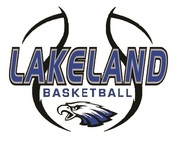 ELITE BASKETBALL PRACTICE SCHEDULE:  Visit www.lakelandboysbasketball.weebly.com for more information or to view the online schedule.Dec. 12th	6-8 pmDec. 19th	6-8 pmDec. 22	Optional special event…...details coming soon!Jan. 2	6-8Jan 9		No Practice due to middle school game at LHSJan 16	7-9Jan 23	7-9Jan 30	7-9Feb 6 	7-9Feb 13	7-9Feb 20	7-9Feb 27	7-9	